Code of Conduct for Children and Young People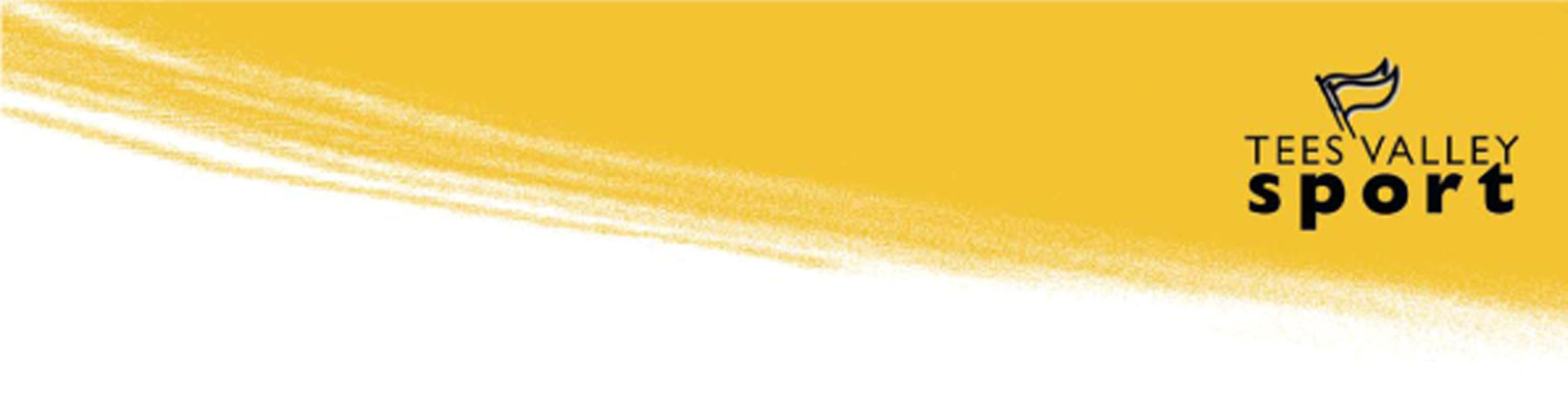 Always play by the rules.Respect the rights and dignity of every person regardless of their gender, ability, cultural background or religion and treat all participants in your sport as you would like to be treated.Do not bully or take unfair advantage of another competitor including singling people out based on performance or appearance.Never argue with an official. If you disagree, have your captain, coach or manager approach the official during a break or after the competition.Control your temper. Do not use foul or abusive language. Verbal and physical abuse is not acceptable in life and in sport.Work equally hard for yourself and your team.Show respect for your coach, manager, team-mates and opponents. Without them, there would be no competition.Participate for your own enjoyment and benefit, not just to please your parents and coaches.Do not leave the playing/training venue unless the coach or manager is aware.It is your responsibility to always be on time and prepared for all activities.Take time to thank all those who help you take part in your chosen sport/activity.We want to help to make your time at the club enjoyable, however if your actions do not meet those detailed within the code of conduct your coach will meet with you to discuss your behaviour.Following this discussion, if you continue not to meet accepted standards of behaviour you may receive a verbal warning from the coach or a written warning may be sent from the club to your parents / guardians.If you continually behave in an unacceptable manner you may lose your place at the club for a limited amount of time or for a serious breach of the code losing your place all together.